Song List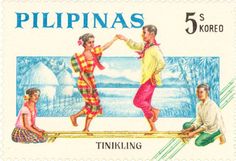 Here is a list of modern/hip-hop songs that can be used for Tinikling.	Queen “We Will Rock You”	Flo Rida “My House"	50 Cent “Disco Inferno” instrumental 	Silento “Watch Me (Whip/Nae Nae)”		Kids bop “The Lazy Song”	One Direction “History”	Skrillex & Damian Marley “Make It Bun Dem”	Chipmunks “No One”	Justin Timberlake “Not a Bad Thing”	Ester Dean “Take You to Rio”	Winston Riley “Bam Bam”	Fergie “Clumsy”	Taylor Swift “Bad Blood”	Chris Brown “Loyal”	The Weekend “Can’t Feel My Face”	Nick Jonas “Levels”	Chipmunks “Witch Doctor”	Pitbull “Back In Time”	The Weekend “The Hills”	Robin Thicke “Blurred Lines”	Justin Bieber “What Do You Mean?”	